ГУБЕРНАТОР ОМСКОЙ ОБЛАСТИРАСПОРЯЖЕНИЕот 10 марта 2023 г. N 22-рОБ УТВЕРЖДЕНИИ ПЛАНА МЕРОПРИЯТИЙ ПО РЕАЛИЗАЦИИ КОНЦЕПЦИИРАЗВИТИЯ ТВОРЧЕСКИХ (КРЕАТИВНЫХ) ИНДУСТРИЙ В ОМСКОЙ ОБЛАСТИДО 2030 ГОДАВ соответствии с пунктом 2 Указа Губернатора Омской области от 28 октября 2022 года N 186 "Об утверждении Концепции развития творческих (креативных) индустрий в Омской области до 2030 года":1. Утвердить прилагаемый план мероприятий по реализации Концепции развития творческих (креативных) индустрий в Омской области до 2030 года согласно приложению к настоящему распоряжению.2. Контроль за исполнением настоящего распоряжения возложить на первого заместителя Председателя Правительства Омской области Д.В. Ушакова.Исполняющий обязанностиГубернатора Омской областиД.В.УшаковПриложениек распоряжению Губернатора Омской областиот 10 марта 2023 г. N 22-рПЛАН МЕРОПРИЯТИЙпо реализации Концепции развития творческих (креативных)индустрий в Омской области до 2030 года--------------------------------<*> Руководители вузов г. Омска:- Ректор Федерального государственного автономного образовательного учреждения высшего образования "Омский государственный технический университет" Д.П. Маевский;- Ректор Федерального государственного бюджетного образовательного учреждения высшего образования "Омский государственный университет путей сообщения" СМ. Овчаренко;- Ректор Федерального государственного бюджетного образовательного учреждения высшего образования "Омский государственный аграрный университет им. П.А. Столыпина" О.В. Шумакова;- Директор Омского филиала Федерального государственного бюджетного образовательного учреждения высшего образования "Финансовый университет при Правительстве Российской Федерации" Т.В. Ивашкевич;- Ректор Федерального государственного автономного образовательного учреждения высшего образования "Омский государственный университет им. Ф.М. Достоевского" С.В. Замятин.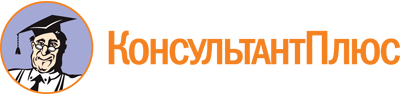 Распоряжение Губернатора Омской области от 10.03.2023 N 22-р
"Об утверждении плана мероприятий по реализации Концепции развития творческих (креативных) индустрий в Омской области до 2030 года"Документ предоставлен КонсультантПлюс

www.consultant.ru

Дата сохранения: 07.07.2023
 N п/пНаименование мероприятияДата начала реализацииДата окончания реализацииРезультат реализации (протокол/НПА/проведен форум и т.д.)ФИО, должность, ответственного за реализациюI этап (2022 - 2024 годы)I этап (2022 - 2024 годы)I этап (2022 - 2024 годы)I этап (2022 - 2024 годы)I этап (2022 - 2024 годы)I этап (2022 - 2024 годы)Направление 1. Создание единой базы знаний о развитии творческих (креативных) индустрий в Омской области, разработка необходимой нормативной правовой базы, методик, рекомендацийНаправление 1. Создание единой базы знаний о развитии творческих (креативных) индустрий в Омской области, разработка необходимой нормативной правовой базы, методик, рекомендацийНаправление 1. Создание единой базы знаний о развитии творческих (креативных) индустрий в Омской области, разработка необходимой нормативной правовой базы, методик, рекомендацийНаправление 1. Создание единой базы знаний о развитии творческих (креативных) индустрий в Омской области, разработка необходимой нормативной правовой базы, методик, рекомендацийНаправление 1. Создание единой базы знаний о развитии творческих (креативных) индустрий в Омской области, разработка необходимой нормативной правовой базы, методик, рекомендацийНаправление 1. Создание единой базы знаний о развитии творческих (креативных) индустрий в Омской области, разработка необходимой нормативной правовой базы, методик, рекомендаций1.Разработка новых и актуализация действующих нормативных правовых актов по поддержке субъектов малого и среднего предпринимательства с целью выделения направлений поддержки творческих (креативных) индустрий1 июня 2023 года31 декабря 2024 годаФормирование нормативной базы по поддержке творческого (креативного) предпринимательстваНегодуйко А.В.,Министр экономики Омской областиТрофимов Ю.В.,Министр культуры Омской области2.Формирование методических материалов по мерам поддержки в форме Навигатора мер поддержки творческих (креативных) индустрий, обеспечение его актуализации1 июня 2023 года31 декабря 2024 годаФормирование благоприятной среды для развития творческих (креативных) индустрий, повышение популяризации творческих (креативных) индустрийНегодуйко А.В.,Министр экономики Омской областиОсминин А.Е.,Управляющий Омским региональным фондом поддержки и развития малого предпринимательства (по согласованию)3.Формирование отдельного раздела сайта МойБизнес-55, посвященного развитию творческих (креативных) индустрий в Омской области1 июня 2023 года31 декабря 2024 годаФормирование благоприятной среды для развития творческих (креативных) индустрий, повышение популяризации творческих (креативных) индустрийНегодуйко А.В.,Министр экономики Омской областиОсминин А.Е.,Управляющий Омским региональным фондом поддержки и развития малого предпринимательства (по согласованию)4.Популяризация и расширение общественной вовлеченности в сферу креативной экономики посредством информационного сопровождения мероприятий, реализуемых в рамках настоящего Плана1 января 2023 года31 декабря 2024 годаФормирование благоприятной среды для развития творческих (креативных) индустрий, повышение популяризации творческих (креативных) индустрийЗаремба О.И.,Заместитель Председателя Правительства Омской области, Министр региональной политики и массовых коммуникаций Омской области5.Проведение Омского форума развития творческих (креативных) индустрий1 июня 2023 года31 августа 2023 годаФормирование благоприятной среды для развития творческих (креативных) индустрий, повышение популяризации творческих (креативных) индустрийТрофимов Ю.В.,Министр культуры Омской областиНегодуйко А.В.,Министр экономики Омской областиОсминин А.Е.,Управляющий Омским региональным фондом поддержки и развития малого предпринимательства (по согласованию)Направление 2. Проведение детального анализа сферы творческих (креативных) индустрий Омской области в целях выделения приоритетных направлений творческих (креативных) индустрий для их последующего развития, разработка дорожных карт развитияНаправление 2. Проведение детального анализа сферы творческих (креативных) индустрий Омской области в целях выделения приоритетных направлений творческих (креативных) индустрий для их последующего развития, разработка дорожных карт развитияНаправление 2. Проведение детального анализа сферы творческих (креативных) индустрий Омской области в целях выделения приоритетных направлений творческих (креативных) индустрий для их последующего развития, разработка дорожных карт развитияНаправление 2. Проведение детального анализа сферы творческих (креативных) индустрий Омской области в целях выделения приоритетных направлений творческих (креативных) индустрий для их последующего развития, разработка дорожных карт развитияНаправление 2. Проведение детального анализа сферы творческих (креативных) индустрий Омской области в целях выделения приоритетных направлений творческих (креативных) индустрий для их последующего развития, разработка дорожных карт развитияНаправление 2. Проведение детального анализа сферы творческих (креативных) индустрий Омской области в целях выделения приоритетных направлений творческих (креативных) индустрий для их последующего развития, разработка дорожных карт развития6.Проведение детального анализа сферы творческих (креативных) индустрий Омской области, выделение приоритетных направлений творческих (креативных) индустрий1 марта 2023 года31 декабря 2023 годаФормирование пула приоритетных отраслей креативных индустрий для их последующего развития, разработки дорожных карт развитияТрофимов Ю.В.,Министр культуры Омской областиНегодуйко А.В.,Министр экономики Омской областиПосаженников А.В.,Министр промышленности и научно-технического развития Омской области7.Разработка дорожных карт развития приоритетных направлений творческих креативных индустрий1 июля 2023 года31 декабря 2023 годаРазработка календарных планов по развитию отдельных направлений творческих креативных индустрийТрофимов Ю.В.,Министр культуры Омской областиНегодуйко А.В.,Министр экономики Омской областиПосаженников А.В.,Министр промышленности и научно-технического развития Омской областиЖукова Л.Н.,Первый заместитель Министра образования Омской области8.Формирование ежегодного Календаря мероприятий в сфере творческих (креативных) индустрий для возможного участия представителей Омской области1 мая 2023 года31 декабря 2024 годаФормирование благоприятной среды для развития творческих (креативных) индустрий, повышение популяризации творческих (креативных) индустрийТрофимов Ю.В.,Министр культуры Омской областиНегодуйко А.В.,Министр экономики Омской областиОсминин А.Е.,Управляющий Омским региональным фондом поддержки и развития малого предпринимательства (по согласованию)Направление 3. Развитие системы финансовой и нефинансовой поддержки в сфере творческих (креативных) индустрийНаправление 3. Развитие системы финансовой и нефинансовой поддержки в сфере творческих (креативных) индустрийНаправление 3. Развитие системы финансовой и нефинансовой поддержки в сфере творческих (креативных) индустрийНаправление 3. Развитие системы финансовой и нефинансовой поддержки в сфере творческих (креативных) индустрийНаправление 3. Развитие системы финансовой и нефинансовой поддержки в сфере творческих (креативных) индустрийНаправление 3. Развитие системы финансовой и нефинансовой поддержки в сфере творческих (креативных) индустрий9.Обеспечение оказания услуги по продвижению товаров субъектов творческого (креативного) предпринимательства (через отечественные сервисы доставки и маркетплейсы)1 июля 2023 года31 декабря 2024 годаРасширение рынка сбыта товаров и услуг субъектов творческого (креативного) предпринимательства Омской областиОсминин А.Е.,Управляющий Омским региональным фондом поддержки и развития малого предпринимательства (по согласованию)10.Разработка нового вида региональной поддержки субъектов творческого (креативного) предпринимательства в целях повышения уровня компетенций сотрудников субъектов творческого (креативного) предпринимательства Омской области1 января 2023 года31 декабря 2024 годаИсследование потребности в новой форме поддержки со стороны субъектов творческого (креативного) предпринимательства, подготовка финансово-экономического обоснования (при необходимости), формирование на основе проведенного исследования необходимой нормативной базыНегодуйко А.В.,Министр экономики Омской областиОсминин А.Е.,Управляющий Омским региональным фондом поддержки и развития малогопредпринимательства (по согласованию)Маевский Д.П.,ректор ФГАОУ ВО "Омский государственный технический университет" (по согласованию)11.Обеспечение предоставления поручительств, микрозаймов субъектам творческого (креативного) предпринимательства1 января 2022 года31 декабря 2024 годаОбеспечение финансовой устойчивости субъектов творческого (креативного) предпринимательства Омской областиОсминин А.Е.,Управляющий Омским региональным фондом поддержки и развития малогопредпринимательства (по согласованию)Клюев И.Л.,Управляющий микрокредитной компанией "Омский региональный фонд микрофинансирования субъектов малого и среднего предпринимательства" (по согласованию)12.Возмещение затрат субъектов творческого (креативного) предпринимательства, связанных с приобретением (в т.ч. в форме лизинга) нового оборудования со сроком полезного использования от 5 до 30 лет (за исключением транспортных средств)1 января 2024 года31 декабря 2024 годаОбновление материально-технической базы производства субъектов творческого (креативного) предпринимательства Омской областиНегодуйко А.В.,Министр экономики Омской области13.Организация вебинаров, круглых столов, конференций, форумов, семинаров, мастер-классов и иных публичных мероприятий для субъектов творческого (креативного) предпринимательства по тематике экспортной деятельности1 января 2023 года31 декабря 2024 годаНалаживание как горизонтальных, так и вертикальных связей междутоваропроизводителями, ретейлерами, конечными потребителями, что будет способствовать развитию экспортной деятельности товаропроизводителей Омской областиНегодуйко А.В.,Министр экономики Омской областиОсминин А.Е.,Управляющий Омским региональным фондом поддержки и развития малогопредпринимательства (по согласованию)14.Проведение мероприятий, направленных на популяризацию деятельности субъектов творческого (креативного) предпринимательства Омской области в целях стимулирования их участия в конгрессно-выставочной деятельности, в том числе за рубежом1 января 2023 года31 декабря 2024 годаРасширение рынка сбыта товаров и популяризация омских брендов творческих (креативных) субъектов малого и среднего предпринимательства Омской областиНегодуйко А.В.,Министр экономики Омской областиОсминин А.Е.,Управляющий Омским региональным фондом поддержки и развития малого предпринимательства (по согласованию)15.Проведение обучения субъектов творческого (креативного) предпринимательства по модулям акционерного общества "Российский экспортный центр" (далее - РЭЦ)1 января 2023 года31 декабря 2024 годаОбеспечение участия субъектов малого и среднего предпринимательства Омской области из творческих (креативных) индустрий в обучающих мероприятиях РЭЦНегодуйко А.В.,Министр экономикиОмской областиОсминин А.Е.,Управляющий Омским региональным фондом поддержки и развития малого предпринимательства (по согласованию)16.Организация бизнес-миссий с участием субъектов творческого (креативного) предпринимательства Омской области, в том числе за рубеж1 января 2023 года31 декабря 2024 годаРасширение рынка сбыта товаров и популяризация брендов субъектов творческого (креативного) предпринимательства Омской областиНегодуйко А.В.,Министр экономики Омской областиОсминин А.Е.,Управляющий Омским региональным фондом поддержки и развития малого предпринимательства (по согласованию)Направление 4. Создание территориальной инфраструктуры творческого (креативного) предпринимательства, включая создание инкубатора, акселератора творческих (креативных) индустрий и формирование карты площадок, пригодных для создания творческих (креативных) пространствНаправление 4. Создание территориальной инфраструктуры творческого (креативного) предпринимательства, включая создание инкубатора, акселератора творческих (креативных) индустрий и формирование карты площадок, пригодных для создания творческих (креативных) пространствНаправление 4. Создание территориальной инфраструктуры творческого (креативного) предпринимательства, включая создание инкубатора, акселератора творческих (креативных) индустрий и формирование карты площадок, пригодных для создания творческих (креативных) пространствНаправление 4. Создание территориальной инфраструктуры творческого (креативного) предпринимательства, включая создание инкубатора, акселератора творческих (креативных) индустрий и формирование карты площадок, пригодных для создания творческих (креативных) пространствНаправление 4. Создание территориальной инфраструктуры творческого (креативного) предпринимательства, включая создание инкубатора, акселератора творческих (креативных) индустрий и формирование карты площадок, пригодных для создания творческих (креативных) пространствНаправление 4. Создание территориальной инфраструктуры творческого (креативного) предпринимательства, включая создание инкубатора, акселератора творческих (креативных) индустрий и формирование карты площадок, пригодных для создания творческих (креативных) пространств17.Обеспечение функционирования Школы креативных индустрий (далее - ШКИ) на базе бюджетного профессионального образовательного учреждения Омской области "Омский колледж культуры и искусств"1 января 2022 года31 декабря 2024 годаПопуляризация направлений творческих (креативных) индустрий, формирование потенциальной базы сотрудников субъектов творческого (креативного) предпринимательства Омской областиТрофимов Ю.В.,Министр культуры Омской области18.Создание Центра творческих (креативных) индустрий на базе Омского регионального фонда поддержки и развития малого предпринимательства как инкубатора (акселератора) развития творческих (креативных) индустрий1 января 2024 года31 декабря 2024 годаСоздание площадки по поддержке и развитию субъектов творческого (креативного) предпринимательства Омской областиНегодуйко А.В.,Министр экономики Омской областиОсминин А.Е.,Управляющий Омским региональным фондом поддержки и развития малого предпринимательства (по согласованию)19.Создание Лаборатории музейного проектирования, дизайна и сценографии на базе БУК Омской области "Омский музей изобразительных искусств имени М.А. Врубеля"1 сентября 2024 года31 декабря 2024 годаРазвитие творческих навыков и умений креативного сектора в области сохранения историко-культурного населения региона, повышение уровня развития музейного делаТрофимов Ю.В.,Министр культуры Омской областиБуреева Ф.М.,директор БУК Омской области "Омский областной музей изобразительных искусств имени М.А. Врубеля" (по согласованию)20.Обеспечение перевода зданий, в том числе находящихся в историческом фонде, в статус творческих (креативных) пространств определенного типа (кино, анимация, архитектура, дизайн и иных), обеспечение функционирования таких площадок, создание на их базе инкубаторов, акселераторов творческих (креативных) индустрий1 июня 2023 года31 декабря 2024 годаСоздание креативных пространств - центров концентрации талантов творческих (креативных) индустрий, мест развития и продвижения субъектов творческого (креативного) предпринимательстваТрофимов Ю.В.,Министр культуры Омской областиШелест С.Н.,Мэр города Омска (по согласованию)21.Формирование Реестра творческих (креативных) пространств Омской области, обеспечение его актуализации1 июня 2023 года31 декабря 2024 годаФормирование базы данных о созданных и действующих творческих (креативных) пространствах - центров концентрации талантов творческих (креативных) индустрий, мест развития и продвижения субъектов творческого (креативного) предпринимательстваТрофимов Ю.В.,Министр культуры Омской области22.Создание интерактивной карты площадок, пригодных для создания творческих (креативных) пространств на платформе "Яндекс.карты", публикация разработанной карты в сети Интернет1 июня 2023 года31 декабря 2024 годаФормирование визуального инструмента для принятия решения творческими предпринимателями об организации креативных пространств на территории Омской областиТрофимов Ю.В.,Министр культуры Омской областиНегодуйко А.В.,Министр экономики Омской области23.Подготовка предложений о строительстве новых (реконструкции действующих) творческих (креативных) пространств1 марта 2023 года31 декабря 2024 годаСоздание новых креативных пространств центров концентрации талантов творческих (креативных) индустрий, мест развития и продвижения субъектов творческого (креативного) предпринимательстваТрофимов Ю.В.,Министр культуры Омской областиНегодуйко А.В.,Министр экономики Омской области24.Создание пилотного творческого (креативного) пространства для детей на базе одной из детских школ искусств города Омска и последующее масштабирование практики на каждый ментальный район города Омска и муниципальные районы Омской области1 марта 2023 года31 декабря 2024 годаСоздание нового творческого пространства для самовыражения и креативного развития детейТрофимов Ю.В.,Министр культуры Омской областиНаправление 5. Организация проведения регионального онлайн-аукциона современного искусства и других культурных мероприятий (фестивалей, конференций)Направление 5. Организация проведения регионального онлайн-аукциона современного искусства и других культурных мероприятий (фестивалей, конференций)Направление 5. Организация проведения регионального онлайн-аукциона современного искусства и других культурных мероприятий (фестивалей, конференций)Направление 5. Организация проведения регионального онлайн-аукциона современного искусства и других культурных мероприятий (фестивалей, конференций)Направление 5. Организация проведения регионального онлайн-аукциона современного искусства и других культурных мероприятий (фестивалей, конференций)Направление 5. Организация проведения регионального онлайн-аукциона современного искусства и других культурных мероприятий (фестивалей, конференций)25.Проведение культурных мероприятий, в том числе фестивалей, выставок, конференций, форумов и иных мероприятий в сфере развития творческих (креативных) индустрий1 января 2023 года31 декабря 2024 годаФормирование благоприятной среды для развития творческих (креативных) индустрий, повышение популяризации творческих (креативных) индустрийТрофимов Ю.В.,Министр культуры Омской области26.Проведение мероприятий, связанных с развитием туризма в Омской области, в том числе конкурсов, событийных мероприятий, фестивалей, продвижение экскурсионных программ и маршрутов1 января 2023 года31 декабря 2024 годаСоздание условий для популяризации туризма на территории Омской области через подготовку и проведение мероприятийТрофимов Ю.В.,Министр культуры Омской области27.Проведение аукционных мероприятий, способствующих реализации и продвижению продукции творческих (креативных) индустрий, создаваемых жителями Омской области1 января 2024 года31 декабря 2024 годаПродвижение товаров, являющихся результатом творческой деятельности локальных брендов Омской областиТрофимов Ю.В.,Министр культуры Омской областиНаправление 6. Развитие системы знаний и компетенций творческого и предпринимательского характера, совершенствование системы организации творческого (креативного) предпринимательства, создание условий для развития сети творческих (креативных) предпринимателейНаправление 6. Развитие системы знаний и компетенций творческого и предпринимательского характера, совершенствование системы организации творческого (креативного) предпринимательства, создание условий для развития сети творческих (креативных) предпринимателейНаправление 6. Развитие системы знаний и компетенций творческого и предпринимательского характера, совершенствование системы организации творческого (креативного) предпринимательства, создание условий для развития сети творческих (креативных) предпринимателейНаправление 6. Развитие системы знаний и компетенций творческого и предпринимательского характера, совершенствование системы организации творческого (креативного) предпринимательства, создание условий для развития сети творческих (креативных) предпринимателейНаправление 6. Развитие системы знаний и компетенций творческого и предпринимательского характера, совершенствование системы организации творческого (креативного) предпринимательства, создание условий для развития сети творческих (креативных) предпринимателейНаправление 6. Развитие системы знаний и компетенций творческого и предпринимательского характера, совершенствование системы организации творческого (креативного) предпринимательства, создание условий для развития сети творческих (креативных) предпринимателей28.Запуск университетской стартап-студии творческих (креативных) индустрий1 сентября 2024 года31 декабря 2024 годаЗапуск стартап-проектов студентов, разработанных на стыке технологий и творческих (креативных) индустрий при помощи педагогов и государства (гранты)Жукова Л.Н.,Первый заместитель Министра образования Омской областиНегодуйко А.В.,Министр экономики Омской областиМаевский Д.П.,ректор ФГАОУ ВО "Омский государственный технический университет" (по согласованию)29.Проведение Всероссийского фестиваля молодых дизайнеров "Сибирская этника"1 октября 2023 года31 декабря 2024 годаРазвитие профессиональных компетенций в области дизайна одежды, приобщение молодежи к истокам национальной эстетики, пропаганда знаний о великих исторических традициях СибириЖукова Л.Н.,Первый заместитель Министра образования Омской областиМаевский Д.П.,ректор ФГАОУ ВО "Омский государственный технический университет" (по согласованию)30.Проведение мероприятий арт-проекта Omsk Fashion Weekend и иных мероприятий в сфере индустрии дизайна и моды1 января 2023 года31 декабря 2024 годаВыявление лучших идей и профессиональных разработок студентов в области дизайна костюма;пропаганда и активизация творческого потенциала;воспитание художественного вкуса в области искусства и дизайна;продвижение студенческой молодежи в профессиональную среду индустрии модыТрофимов Ю.В.,Министр культуры Омской областиМаевский Д.П.,ректор ФГАОУ ВО "Омский государственный технический университет" (по согласованию)31.Проведение Всероссийского конкурса бизнес-идей "Сделано!"1 января 2023 года31 декабря 2024 годаВыявление предпринимательских способностей у творческой молодежи, продвижение молодых марок на креативный рынок, возможность общения с российскими и международными экспертами и наставниками;создание акселерационной площадки в Омске;формирование тесных связей между начинающими дизайнерами, рестораторами и экоактивистами и молодыми учеными с работающими производствами, имеющими успешные кейсыНегодуйко А.В.,Министр экономики Омской областиЖукова Л.Н.,Первый заместитель Министра образования Омской областиМаевский Д.П.,ректор ФГАОУ ВО "Омский государственный технический университет" (по согласованию)32.Запуск школы культурных волонтеров1 сентября 2023 года31 декабря 2024 годаОбеспечение ежегодной подготовки до 500 человек, что поспособствует росту количества творческих (креативных)мероприятий, крупных мероприятий в области культуры и спроса на вовлеченность граждан в волонтерскую деятельностьТрофимов Ю.В.,Министр культуры Омской областиБуреева Ф.М.,директор БУК Омской области "Омский областной музей изобразительных искусств имени М.А. Врубеля" (по согласованию)33.Реализация программы выявления и последующей акселерации перспективных бизнес-идей молодых лидеров творческих (креативных) индустрий1 января 2024 года31 декабря 2024 годаПопуляризация направлений творческих (креативных) индустрий, формирование потенциальной базы сотрудников субъектов творческого (креативного) предпринимательства Омской областиТрофимов Ю.В.,Министр культуры Омской областиНегодуйко А.В.,Министр экономики Омской областиОсминин А.Е., Управляющий Омским региональным фондом поддержки и развития малого предпринимательства (по согласованию)II этап (2025 - 2030 годы)II этап (2025 - 2030 годы)II этап (2025 - 2030 годы)II этап (2025 - 2030 годы)II этап (2025 - 2030 годы)II этап (2025 - 2030 годы)Направление 7. Использование ранее созданных условий для обеспечения нового качества предпринимательской деятельности в области творческих (креативных) индустрийНаправление 7. Использование ранее созданных условий для обеспечения нового качества предпринимательской деятельности в области творческих (креативных) индустрийНаправление 7. Использование ранее созданных условий для обеспечения нового качества предпринимательской деятельности в области творческих (креативных) индустрийНаправление 7. Использование ранее созданных условий для обеспечения нового качества предпринимательской деятельности в области творческих (креативных) индустрийНаправление 7. Использование ранее созданных условий для обеспечения нового качества предпринимательской деятельности в области творческих (креативных) индустрийНаправление 7. Использование ранее созданных условий для обеспечения нового качества предпринимательской деятельности в области творческих (креативных) индустрий34.Обеспечение предоставления созданных ранее финансовых и нефинансовых мер поддержки творческих (креативных) предпринимателей1 января 2025 года31 декабря 2030 годаДальнейшее стимулирование развития творческих (креативных) индустрий Омской областиНегодуйко А.В.,Министр экономики Омской областиТрофимов Ю.В.,Министр культуры Омской областиОсминин А.Е.,Управляющий Омским региональным фондом поддержки и развития малого предпринимательства (по согласованию)35.Организация проведения обучающих и конгрессно-выставочных мероприятий для субъектов творческого (креативного) предпринимательства, в том числе по тематике экспортной деятельности1 января 2025 года31 декабря 2030 годаНалаживание как горизонтальных, так и вертикальных связей между товаропроизводителями, ретейлерами, конечными потребителямиНегодуйко А.В.,Министр экономики Омской областиОсминин А.Е.,Управляющий Омским региональным фондом поддержки и развития малого предпринимательства (по согласованию)36.Реализация программы выявления и последующей акселерации перспективных бизнес-идей молодых лидеров творческих (креативных) индустрий1 января 2025 года31 декабря 2030 годаПопуляризация направлений творческих (креативных) индустрий, формирование потенциальной базы сотрудников субъектов творческого (креативного) предпринимательства Омской областиТрофимов Ю.В.,Министр культуры Омской областиНегодуйко А.В.,Министр экономики Омской областиОсминин А.Е.,Управляющий Омским региональным фондом поддержки и развития малого предпринимательства (по согласованию)Направление 8. Развитие инфраструктуры творческого (креативного) предпринимательства, в том числе формирование творческого (креативного) кластера и реализация программы строительства новых (реконструкции действующих) творческих (креативных) пространствНаправление 8. Развитие инфраструктуры творческого (креативного) предпринимательства, в том числе формирование творческого (креативного) кластера и реализация программы строительства новых (реконструкции действующих) творческих (креативных) пространствНаправление 8. Развитие инфраструктуры творческого (креативного) предпринимательства, в том числе формирование творческого (креативного) кластера и реализация программы строительства новых (реконструкции действующих) творческих (креативных) пространствНаправление 8. Развитие инфраструктуры творческого (креативного) предпринимательства, в том числе формирование творческого (креативного) кластера и реализация программы строительства новых (реконструкции действующих) творческих (креативных) пространствНаправление 8. Развитие инфраструктуры творческого (креативного) предпринимательства, в том числе формирование творческого (креативного) кластера и реализация программы строительства новых (реконструкции действующих) творческих (креативных) пространствНаправление 8. Развитие инфраструктуры творческого (креативного) предпринимательства, в том числе формирование творческого (креативного) кластера и реализация программы строительства новых (реконструкции действующих) творческих (креативных) пространств37.Обеспечение дальнейшего функционирования ШКИ, ранее созданной на базе бюджетного профессионального образовательного учреждения Омской области "Омский областной колледж культуры и искусства", масштабирование полученного опыта, создание новых школ креативных индустрий в Омской области1 января 2025 года31 декабря 2030 годаДальнейшая популяризация направлений творческих (креативных) индустрий, формирование потенциальной базы сотрудников субъектов творческого (креативного) предпринимательства Омской областиТрофимов Ю.В.,Министр культуры Омской области38.Обеспечение функционирования Центра творческих (креативных) индустрий, созданного на базе Омского регионального фонда поддержки и развития малого предпринимательства, как инкубатора (акселератора) развития творческих (креативных) индустрий1 января 2025 года31 декабря 2030 годаОбеспечение функционирования площадки по поддержке и развитию творческого (креативного) бизнесаНегодуйко А.В.,Министр экономики Омской областиОсминин А.Е.,Управляющий Омским региональным фондом поддержки и развития малого предпринимательства (по согласованию)39.Обеспечение функционирования Лаборатории музейного проектирования, дизайна и сценографии, созданного на базе БУК Омской области "Омский музей изобразительных искусств имени М.А. Врубеля"1 января 2025 года31 декабря 2030 годаДальнейшее развитие творческих навыков и умений креативного сектора в области сохранения историко-культурного населения региона, повышение уровня развития музейного делаТрофимов Ю.В.,Министр культуры Омской областиБуреева Ф.М.,директор БУК Омской области "Омский областной музей изобразительных искусств имени М.А. Врубеля" (по согласованию)40.Обеспечение функционирования школы культурных волонтеров1 января 2025 года31 декабря 2030 годаОбеспечение ежегодной подготовки до 500 человек, что поспособствует росту количества творческих (креативных) мероприятий, крупных мероприятий в области культуры и спроса на вовлеченность граждан в волонтерскую деятельностьТрофимов Ю.В.,Министр культуры Омской областиБуреева Ф.М.,директор БУК Омской области "Омский областной музей изобразительных искусств имени М.А. Врубеля" (по согласованию)41.Обеспечение функционирования ранее созданных и стимулирование строительства новых творческих (креативных) пространств для детей и молодежи в городе Омске и муниципальных районах Омской области1 января 2025 года31 декабря 2030 годаОбеспечение работы творческих пространств для самовыражения и креативного развития детейТрофимов Ю.В.,Министр культуры Омской области42.Обеспечение функционирования университетской стартап-студии творческих (креативных) индустрий1 января 2025 года31 декабря 2030 годаОбеспечение создания новых стартап-проектов студентов, разработанных на стыке технологий и творческих (креативных) индустрий при помощи педагогов и государства (гранты)Жукова Л.Н.,Первый заместитель Министра образования Омской областиНегодуйко А.В.,Министр экономики Омской областиМаевский Д.П.,ректор ФГАОУ ВО "Омский государственный технический университет" (по согласованию)Направление 9. Создание новых образовательных программ и онлайн-курсов для повышения компетенций в области творческих (креативных) индустрийНаправление 9. Создание новых образовательных программ и онлайн-курсов для повышения компетенций в области творческих (креативных) индустрийНаправление 9. Создание новых образовательных программ и онлайн-курсов для повышения компетенций в области творческих (креативных) индустрийНаправление 9. Создание новых образовательных программ и онлайн-курсов для повышения компетенций в области творческих (креативных) индустрийНаправление 9. Создание новых образовательных программ и онлайн-курсов для повышения компетенций в области творческих (креативных) индустрийНаправление 9. Создание новых образовательных программ и онлайн-курсов для повышения компетенций в области творческих (креативных) индустрий43.Проведение профориентационных мероприятий по популяризации ИТ-специальностей как одного из направлений развития творческих (креативных) индустрий (Урок Цифры, Цифровой ликбез, День цифры, Цифровой прорыв, IT-форум и др.)1 января 2025 года31 декабря 2030 годаОказано содействие в проведении профориентационных мероприятий по популяризации ИТ-специальностей с привлечением органов исполнительной власти Омской области и ИТ-компанийКлюченко А.А.,Министр цифрового развития и связи Омской областиЖукова Л.Н.,Первый заместитель Министра образования Омской области44.Внедрение практико-ориентированных образовательных программ (онлайн-курсов) по созданию и (или) продюсированию (продвижению) творческих продуктов, осуществлению предпринимательской деятельности в области творческих (креативных) индустрий1 января 2025 года31 декабря 2030 годаСоздано не менее 8 образовательных программ и не менее 20 модулей и онлайн-курсов по направлениям развития творческих (креативных) компетенцийЖукова Л.Н.,Первый заместитель Министра образования Омской областиМаевский Д.П.,ректор ФГАОУ ВО "Омский государственный технический университет" (по согласованию)Направление 10. Развитие цифровых компетенций в сфере творческих (креативных) индустрий, создание и развитие цифровых площадок по продвижению продукции креативных индустрийНаправление 10. Развитие цифровых компетенций в сфере творческих (креативных) индустрий, создание и развитие цифровых площадок по продвижению продукции креативных индустрийНаправление 10. Развитие цифровых компетенций в сфере творческих (креативных) индустрий, создание и развитие цифровых площадок по продвижению продукции креативных индустрийНаправление 10. Развитие цифровых компетенций в сфере творческих (креативных) индустрий, создание и развитие цифровых площадок по продвижению продукции креативных индустрийНаправление 10. Развитие цифровых компетенций в сфере творческих (креативных) индустрий, создание и развитие цифровых площадок по продвижению продукции креативных индустрийНаправление 10. Развитие цифровых компетенций в сфере творческих (креативных) индустрий, создание и развитие цифровых площадок по продвижению продукции креативных индустрий45.Создание и функционирование многопрофильной R&D-лаборатории в области ИТ для разработки, сопровождения и тестирования программного обеспечения для "умных" устройств и систем1 января 2025 года31 декабря 2030 годаСоздание в Омской области пространств, позволяющих проводить апробирование, разработку и тестирование новых демонстрационных образцов и прототипов продукции креативных индустрийКлюченко А.А.,Министр цифрового развития и связи Омской областиМаевский Д.П.,ректор ФГАОУ ВО "Омский государственный технический университет" (по согласованию)46.Запуск и обеспечение дальнейшего функционирования центров цифровых компетенций в сфере творческих (креативных) индустрий1 января 2025 года31 декабря 2030 годаФормирование инфраструктуры развития цифровых компетенций у подрастающего поколения и действующих предпринимателейКлюченко А.А.,Министр цифрового развития и связи Омской областиЖукова Л.Н.,Первый заместитель Министра образования Омской областиМаевский Д.П.,ректор ФГАОУ ВО "Омский государственный технический университет" (по согласованию)47.Создание единой цифровой платформы по продвижению продукции креативных индустрий1 января 2025 года31 декабря 2030 годаСоздание цифровой платформы, содержащей карту творческих (креативных) индустрий Омской области, включающей в себя интернет-магазин с продажей изделий мастеров НХП Омской области, услуг творческого (креативного) туризма, курьерскую службу доставки, контакты для сотрудничества и др.Ключенко А.А.,Министр цифрового развития и связи Омской областиМаевский Д.П.,ректор ФГАОУ ВО "Омский государственный технический университет" (по согласованию)Направление 11. Проведение мероприятий по продвижению и популяризации творческих (креативных) индустрийНаправление 11. Проведение мероприятий по продвижению и популяризации творческих (креативных) индустрийНаправление 11. Проведение мероприятий по продвижению и популяризации творческих (креативных) индустрийНаправление 11. Проведение мероприятий по продвижению и популяризации творческих (креативных) индустрийНаправление 11. Проведение мероприятий по продвижению и популяризации творческих (креативных) индустрийНаправление 11. Проведение мероприятий по продвижению и популяризации творческих (креативных) индустрий48.Обеспечение дальнейшего содействия в продвижении товаров и услуг субъектов творческого (креативного) предпринимательства1 января 2025 года31 декабря 2030 годаРасширение рынка сбыта товаров и услуг субъектов творческого (креативного) предпринимательства Омской областиНегодуйко А.В.,Министр экономики Омской областиОсминин А.Е.,Управляющий Омским региональным фондом поддержки и развития малого предпринимательства (по согласованию)49.Дальнейшая популяризация и расширение общественной вовлеченности в сферу креативной экономики посредством информационного сопровождения мероприятий, реализуемых в рамках настоящего Плана1 января 2025 года31 декабря 2030 годаФормирование благоприятной среды для развития творческих (креативных) индустрий, повышение популяризации творческих (креативных) индустрийЗаремба О.И.,Заместитель Председателя Правительства Омской области, Министр региональной политики и массовых коммуникаций Омской области50.Проведение Всероссийского фестиваля молодых дизайнеров "Сибирская этника"1 октября 2025 года31 декабря 2030 годаРазвитие профессиональных компетенций в области дизайна одежды, приобщение молодежи к истокам национальной эстетики, пропаганда знаний о великих исторических традициях СибириЖукова Л.Н.,Первый заместитель Министра образования Омской областиМаевский Д.П.,ректор ФГАОУ ВО "Омский государственный технический университет" (по согласованию)51.Проведение мероприятий арт-проекта Omsk Fashion Weekend и иных мероприятий в сфере индустрии дизайна и моды1 января 2025 года31 декабря 2030 годаВыявление лучших идей и профессиональных разработок студентов в области дизайна костюма;пропаганда и активизация творческого потенциала;воспитание художественного вкуса в области искусства и дизайна;продвижение студенческой молодежи в профессиональную среду индустрии модыТрофимов Ю.В.,Министр культуры Омской областиМаевский Д.П.,ректор ФГАОУ ВО "Омский государственный технический университет" (по согласованию)52.Проведение Всероссийского конкурса бизнес-идей "Сделано!"1 января 2025 года31 декабря 2030 годаВыявление предпринимательских способностей у творческой молодежи, продвижение молодых марок на креативный рынок, возможность общения с российскими и международными экспертами и наставниками;создание акселерационной площадки в Омске;формирование тесных связей между начинающими дизайнерами, рестораторами и экоактивистами и молодыми учеными с работающими производствами, имеющими успешные кейсыНегодуйко А.В.,Министр экономики Омской областиЖукова Л.Н.,Первый заместитель Министра образования Омской областиМаевский Д.П.,ректор ФГАОУ ВО "Омский государственный технический университет" (по согласованию)Направление 12. Создание пространства с регулярными выставками-ярмарками мастеров в течение теплого времени годаНаправление 12. Создание пространства с регулярными выставками-ярмарками мастеров в течение теплого времени годаНаправление 12. Создание пространства с регулярными выставками-ярмарками мастеров в течение теплого времени годаНаправление 12. Создание пространства с регулярными выставками-ярмарками мастеров в течение теплого времени годаНаправление 12. Создание пространства с регулярными выставками-ярмарками мастеров в течение теплого времени годаНаправление 12. Создание пространства с регулярными выставками-ярмарками мастеров в течение теплого времени года53.Создание пространства с регулярными выставками-ярмарками мастеров в течение теплого времени года1 января 2025 года31 декабря 2030 годаСоздание отдельного пространства для организации проведения ярмарок и выставок омских мастеровТрофимов Ю.В.,Министр культуры Омской областиШелест С.Н.,Мэр города Омска (по согласованию)54.Организация и проведение в теплое время года ярмарок для продажи товаров, относящихся к народно-художественным промыслам1 января 2025 года31 декабря 2030 годаРасширение рынка сбыта продукции народно-художественного промысла и ремесел Омской областиТрофимов Ю.В.,Министр культуры Омской областиШелест С.Н.,Мэр города Омска (по согласованию)